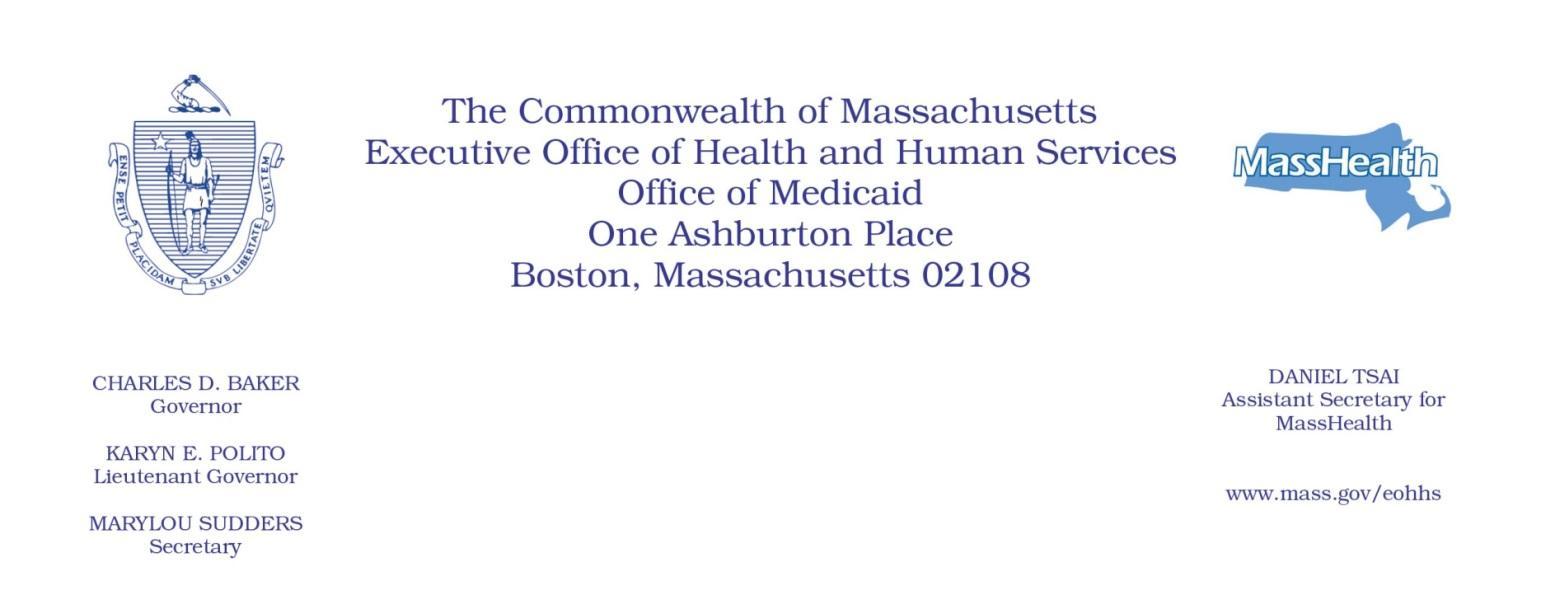 Administrative Bulletin 20-57101 CMR 322.00: Durable Medical Equipment, Oxygen and Respiratory Therapy EquipmentEffective January 1, 2020CPT/HCPCS 2020 Coding UpdatesUnder the authority of 101 CMR 322.01(5), the Executive Office of Health and Human Services is adding new service codes and revising the description of an existing service code, effective for dates of service on or after January 1, 2020.In accordance with 101 CMR 322.01(5)(d), for new codes for which there are no Medicare fees available, rates are set at individual consideration, as defined in 101 CMR 322.02. For the existing code for which only the description has changed, the rate remains unchanged in accordance with 101 CMR 322.01(5)(b).  Rates listed in this administrative bulletin are applicable until revised rates are issued by the EOHHS.The appearance of a code in the table below does not constitute authorization for, or approval of, the procedures or services for which rates are determined pursuant to 101 CMR 322.00. Governmental units that purchase care are responsible for the definition, authorization, and approval of care to publicly aided individuals.Entirely New Codes that Do Not Crosswalk to Existing CodesCode Description RevisionCodeRateDescriptionA4226I.C.Supplies for maintenance of insulin infusion pump with dosage rate adjustment using therapeutic continuous glucose sensing, per weekE0787I.C.External ambulatory infusion pump, insulin, dosage rate adjustment using therapeutic continuous glucose sensingB4187I.C.Omegaven, 10 grams lipidsE2398I.C.Wheelchair accessory, dynamic positioning hardware for backK1001I.C.Electronic positional obstructive sleep apnea treatment, with sensor, includes all components and accessories, any typeK1002I.C.Cranial electrotherapy stimulation(CES) system, includes all supplies and accessories, any typeK1003I.C.Whirlpool tub, walk-in, portableK1005I.C.Disposable collection and storage for bag for breast milk, any size, any type, eachCodeOld DescriptionNew DescriptionB4185Parental nutrition solution, per 10 grams lipidsParenteral nutrition solution, not otherwise specified, 10 grams lipids